TŘÍDĚNÍ ODPADŮDostaň odpadky do správných kontejnerů. Zkus si vzpomenout a kontejnery pojmenuj.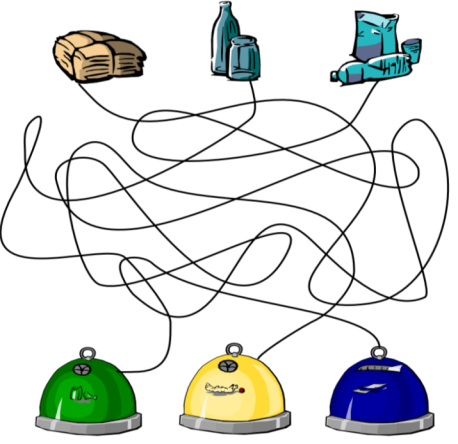 Vybarvi kontejnery správnými barvami. (nápověda: žlutá, oranžová, červená, modrá, zelená)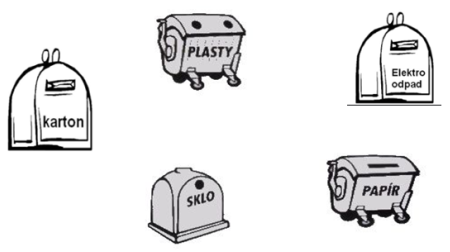 Pojmenuj odpadky a připoj je ke kontejnerům, do kterých patří.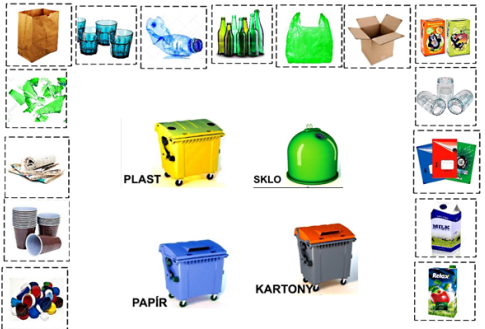 Pomoz kamarádům odpadkům najít cestu.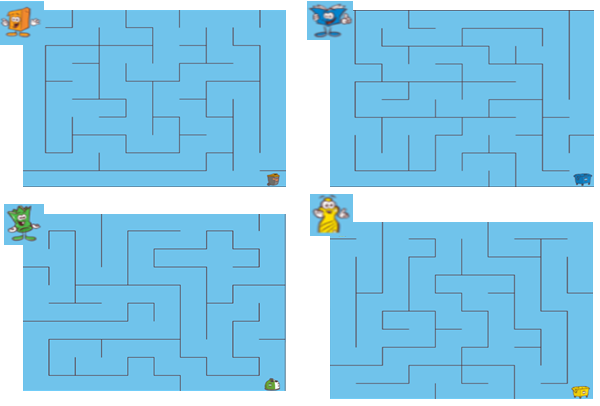 Na každém obrázku vybarvi jen ty odpadky, které patří do ukázaného kontejneru.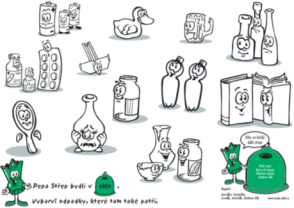 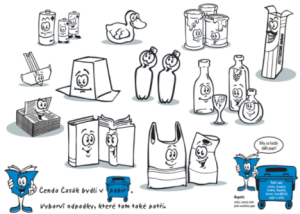 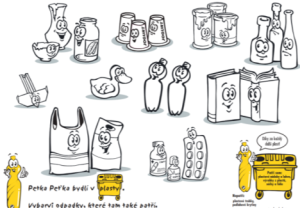 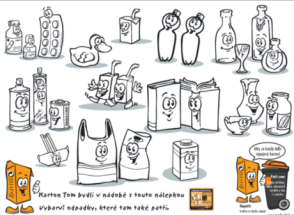 Zakroužkuj červenou pastelkou to, co do lesa nepatří. Zkus říct proč?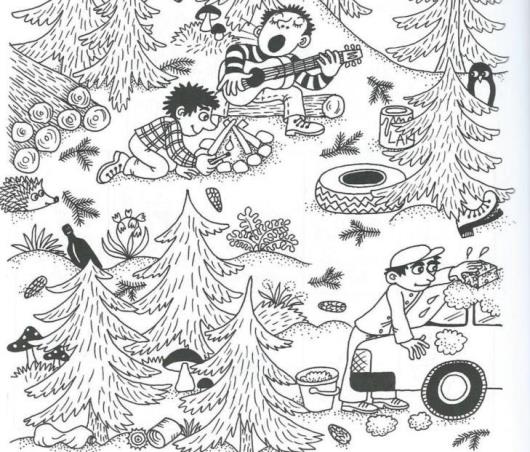 Zkus namalovat věci, které mohou patřit do těchto kontejnerů.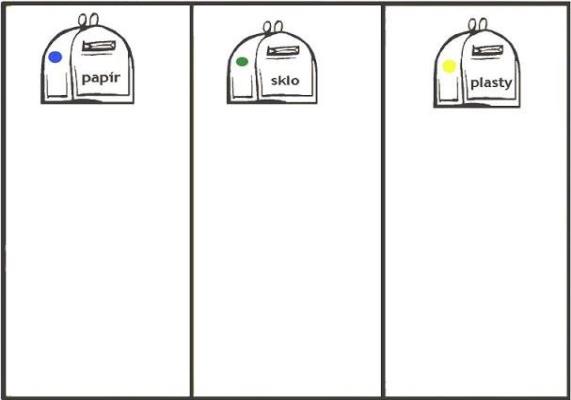 A na závěr si můžeš zahrát hru. Budeš potřebovat hrací kostku a obrázek si vytisknout. Když šlápneš na políčko s odpadky, můžeš se posunout na nejbližší políčko s barvou toho kontejneru, do kterého dané odpadky patří. Vyhrává ten, kdo je v cíli první. 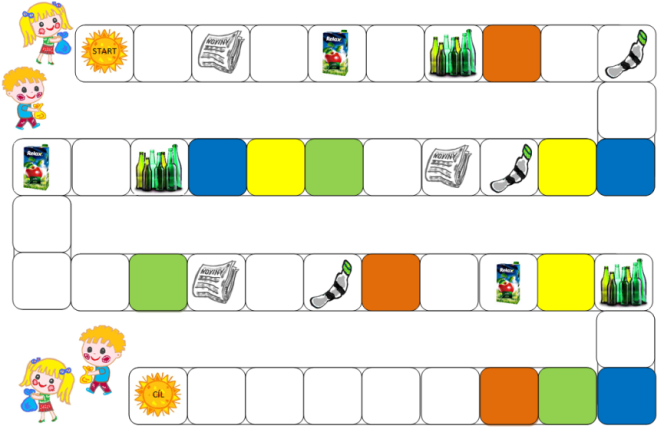 